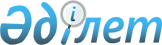 О бюджете Железинского района на 2013 - 2015 годыРешение маслихата Железинского района Павлодарской области от 20 декабря 2012 года N 74-5/10. Зарегистрировано Департаментом юстиции Павлодарской области 27 декабря 2012 года N 3301      Примечание РЦПИ:

      В тексте сохранена авторская орфография и пунктуация.

      В соответствии с пунктом 2 статьи 75 Бюджетного Кодекса Республики Казахстан от 4 декабря 2008 года, подпунктом 1) пункта 1 статьи 6 Закона Республики Казахстан от 23 января 2001 года "О местном государственном управлении и самоуправлении в Республике Казахстан", решением Павлодарского областного маслихата (XI сессия, V созыв) от 6 декабря 2012 года N 116/11 "Об областном бюджете на 2013 - 2015 годы" Железинский районный маслихат РЕШИЛ:



      1. Утвердить районный бюджет на 2013 - 2015 годы согласно приложениям 1, 2, 3 соответственно, в том числе на 2013 год в следующих объемах:

      1) доходы - 2333263 тыс. тенге, в том числе по:

      налоговым поступлениям - 449616 тыс. тенге;

      неналоговым поступлениям - 4791 тыс. тенге;

      поступлениям от продажи основного капитала - 1340 тыс. тенге;

      поступлениям трансфертов – 1877516 тыс. тенге;

      2) затраты - 2317829 тыс. тенге;

      3) чистое бюджетное кредитование - 20929 тыс. тенге; в том числе:

      погашение бюджетных кредитов - 5036 тыс. тенге;

      бюджетные кредиты – 25965 тыс. тенге;

      4) сальдо по операциям с финансовыми активами 33100 тыс. тенге, в том числе:

      приобретение финансовых активов – 33100 тыс. тенге;

      5) дефицит бюджета – -38595 тыс. тенге;

      6) финансирование дефицита бюджета – 38595 тыс. тенге.

      Сноска. Пункт 1 с изменениями, внесенными решениями маслихата Железинского района Павлодарской области от 05.02.2013 N 80-5/11 (вводится в действие с 01.01.2013); от 18.04.2013 N 106-5/14 (вводится в действие с 01.01.2013); от 14.06.2013 N 120-5/15 (вводится в действие с 01.01.2013); от 12.07.2013 N 132-5/18 (вводится в действие с 01.01.2013); от 24.10.2013 N 143-5/20 (вводится в действие с 01.01.2013); от 18.12.2013 N 163-5/22 (вводится в действие с 01.01.2013).



      2. Утвердить объем бюджетных субвенции на 2013 год, передаваемых из областного бюджета в сумме 1603903 тыс. тенге.



      3. Утвердить перечень районных бюджетных программ, не подлежащих секвестру в процессе исполнения районного бюджета на 2013 год согласно приложению 4.



      4. Утвердить бюджетные программы сельских округов района на 2013 год согласно приложению 5.



      5. Утвердить резерв местного исполнительного органа района на 2013 год в сумме 1477 тыс. тенге.

      Сноска. Пункт 5 с изменением, внесенным решением маслихата Железинского района Павлодарской области от 24.10.2013 N 143-5/20 (вводится в действие с 01.01.2013).



      6. Сохранить на 2013 год повышение на 25 процентов окладов и тарифных ставок специалистам сферы образования, культуры, спорта, социального обеспечения, работающим в сельской местности и не являющимся государственными служащими по сравнению со ставками специалистов, занимающихся этими видами деятельности в городских условиях.



      7. Контроль за исполнением данного решения возложить на постоянную комиссию социально-экономического развития и бюджета районного маслихата.



      8. Настоящее решение вводится в действие с 1 января 2013 года.      Председатель сессии Железинского

      районного маслихата

      Секретарь Железинского

      районного маслихата                        В. Крутиков

Приложение 1       

к решению Железинского    

районного маслихата     

(X очередная сессия, V созыв)  

от 20 декабря 2012 года N 74-5/10 Районный бюджет на 2013 год с изменениями      Сноска. Приложение 1 в редакции решения маслихата Железинского района Павлодарской области от 18.12.2013 N 163-5/22 (вводится в действие с 01.01.2013).

Приложение 2       

к решению Железинского    

районного маслихата     

(X очередная сессия, V созыв)  

от 20 декабря 2012 года N 74-5/10 Районный бюджет на 2014 год

Приложение 3       

к решению Железинского    

районного маслихата     

(X очередная сессия, V созыв)  

от 20 декабря 2012 года N 74-5/10 Районный бюджет на 2015 год

Приложение 4       

к решению Железинского    

районного маслихата     

(X очередная сессия, V созыв)  

от 20 декабря 2012 года N 74-5/10 Перечень районных бюджетных программ, не подлежащих секвестру

в процессе исполнения районного бюджета на 2013 год

Приложение 5       

к решению Железинского    

районного маслихата     

(X очередная сессия, V созыв)  

от 20 декабря 2012 года N 74-5/10 Перечень местных бюджетных программ

сельских округов на 2013 год      Сноска. Приложение 5 в редакции решения маслихата Железинского района Павлодарской области от 18.12.2013 N 163-5/22 (вводится в действие с 01.01.2013).
					© 2012. РГП на ПХВ «Институт законодательства и правовой информации Республики Казахстан» Министерства юстиции Республики Казахстан
				КатегорияКатегорияКатегорияКатегорияВсего (тыс. тенге)КлассКлассКлассВсего (тыс. тенге)ПодклассПодклассВсего (тыс. тенге)НаименованиеВсего (тыс. тенге)12345I. ДОХОДЫ23332631Налоговые поступления44961601Подоходный налог1494142Индивидуальный подоходный налог14941403Социальный налог1187761Социальный налог11877604Налоги на собственность1715251Налоги на имущество1391723Земельный налог16574Налог на транспортные средства186715Единый земельный налог1202505Внутренние налоги на товары, работы и услуги83632Акцизы18063Поступления за использование природных и других ресурсов16554Сборы за ведение предпринимательской и профессиональной деятельности490208Обязательные платежи, взимаемые за совершение юридически значимых действий и (или) выдачу документов уполномоченными на то государственными органами или должностными лицами15381Государственная пошлина15382Неналоговые поступления479101Доходы от государственной собственности16265Доходы от аренды имущества, находящегося в государственной собственности16197Вознаграждения по кредитам, выданным из государственного бюджета702Поступления от реализации товаров (работ, услуг) государственными учреждениями, финансируемыми из государственного бюджета901Поступления от реализации товаров (работ, услуг) государственными учреждениями, финансируемыми из государственного бюджета9006Прочие неналоговые поступления30751Прочие неналоговые поступления30753Поступления от продажи основного капитала134001Продажа государственного имущества, закрепленного за государственными учреждениями701Продажа государственного имущества, закрепленного за государственными учреждениями7003Продажа земли и нематериальных активов12701Продажа земли10502Продажа нематериальных активов2204Поступления трансфертов187751602Трансферты из вышестоящих органов государственного управления18775162Трансферты из областного бюджета1877516Функциональная группаФункциональная группаФункциональная группаФункциональная группаФункциональная группаВсего тыс. тенгеФункциональная подгруппаФункциональная подгруппаФункциональная подгруппаФункциональная подгруппаВсего тыс. тенгеАдминистратор бюджетных программАдминистратор бюджетных программАдминистратор бюджетных программВсего тыс. тенгеПрограммаПрограммаВсего тыс. тенгеНаименованиеВсего тыс. тенге123456II. ЗАТРАТЫ231782901Государственные услуги общего характера2623931Представительные, исполнительные и другие органы, выполняющие общие функции государственного управления230530112Аппарат маслихата района (города областного значения)14751001Услуги по обеспечению деятельности маслихата района (города областного значения)12251003Капитальные расходы государственного органа2500122Аппарат акима района (города областного значения)57342001Услуги по обеспечению деятельности акима района (города областного значения)51861003Капитальные расходы государственного органа5481123Аппарат акима района в городе, города районного значения, поселка, села, сельского округа158437001Услуги по обеспечению деятельности акима района в городе, города районного значения, поселка, села, сельского округа145290022Капитальные расходы государственного органа7395032Капитальные расходы подведомственных государственных учреждений и организаций57522Финансовая деятельность14202452Отдел финансов района (города областного значения)14202001Услуги по реализации государственной политики в области исполнения бюджета района (города областного значения) и управления коммунальной собственностью района (города областного значения)10675003Проведение оценки имущества в целях налогообложения690010Приватизация, управление коммунальным имуществом, постприватизационная деятельность и регулирование споров, связанных с этим140011Учет, хранение, оценка и реализация имущества, поступившего в коммунальную собственность1020018Капитальные расходы государственного органа16775Планирование и статистическая деятельность17661453Отдел экономики и бюджетного планирования района (города областного значения)17661001Услуги по реализации государственной политики в области формирования и развития экономической политики, системы государственного планирования и управления района (города областного значения)17461004Капитальные расходы государственного органа20002Оборона96961Военные нужды9468122Аппарат акима района (города областного значения)9468005Мероприятия в рамках исполнения всеобщей воинской обязанности94682Организация работы по чрезвычайным ситуациям228122Аппарат акима района (города областного значения)228007Мероприятия по профилактике и тушению степных пожаров районного (городского) масштаба, а также пожаров в населенных пунктах, в которых не созданы органы государственной противопожарной службы22804Образование15186051Дошкольное воспитание и обучение95103123Аппарат акима района в городе, города районного значения, поселка, села, сельского округа57769004Обеспечение деятельности организаций дошкольного воспитания и обучения34451041Реализация государственного образовательного заказа в дошкольных организациях образования23318464Отдел образования района (города областного значения)37334040Реализация государственного образовательного заказа в дошкольных организациях образования373342Начальное, основное среднее и общее среднее образование1300777123Аппарат акима района в городе, города районного значения, поселка, села, сельского округа7507005Организация бесплатного подвоза учащихся до школы и обратно в сельской местности7507464Отдел образования района (города областного значения)1293270003Общеобразовательное обучение1281225006Дополнительное образование для детей120459Прочие услуги в области образования122725464Отдел образования района (города областного значения)120610001Услуги по реализации государственной политики на местном уровне в области образования15732005Приобретение и доставка учебников, учебно-методических комплексов для государственных учреждений образования района (города областного значения)9294007Проведение школьных олимпиад, внешкольных мероприятий и конкурсов районного (городского) масштаба1595015Ежемесячные выплаты денежных средств опекунам (попечителям) на содержание ребенка сироты (детей-сирот), и ребенка (детей), оставшегося без попечения родителей9788067Капитальные расходы подведомственных государственных учреждений и организаций84201466Отдел архитектуры, градостроительства и строительства района (города областного значения)2115037Строительство и реконструкция объектов образования211505Здравоохранение1819Прочие услуги в области здравоохранения181123Аппарат акима района в городе, города районного значения, поселка, села, сельского округа181002Организация в экстренных случаях доставки тяжелобольных людей до ближайшей организации здравоохранения, оказывающей врачебную помощь18106Социальная помощь и социальное обеспечение955632Социальная помощь73372123Аппарат акима района в городе, города районного значения, поселка, села, сельского округа15197003Оказание социальной помощи нуждающимся гражданам на дому15197451Отдел занятости и социальных программ района (города областного значения)58175002Программа занятости15515005Государственная адресная социальная помощь359006Оказание жилищной помощи440007Социальная помощь отдельным категориям нуждающихся граждан по решениям местных представительных органов35159010Материальное обеспечение детей-инвалидов, воспитывающихся и обучающихся на дому740016Государственные пособия на детей до 18 лет1232017Обеспечение нуждающихся инвалидов обязательными гигиеническими средствами и предоставление услуг специалистами жестового языка, индивидуальными помощниками в соответствии с индивидуальной программой реабилитации инвалида47309Прочие услуги в области социальной помощи и социального обеспечения22191451Отдел занятости и социальных программ района (города областного значения)22191001Услуги по реализации государственной политики на местном уровне в области обеспечения занятости и реализации социальных программ для населения21688011Оплата услуг по зачислению, выплате и доставке пособий и других социальных выплат438021Капитальные расходы государственного органа6507Жилищно-коммунальное хозяйство763221Жилищное хозяйство35425123Аппарат акима района в городе, города районного значения, поселка, села, сельского округа1760007Организация сохранения государственного жилищного фонда города районного значения, поселка, села, сельского округа1210027Ремонт и благоустройство объектов в рамках развития сельских населенных пунктов по Дорожной карте занятости 2020550457Отдел культуры, развития языков, физической культуры и спорта района (города областного значения)654024Ремонт объектов в рамках развития сельских населенных пунктов по Дорожной карте занятости 2020654458Отдел жилищно-коммунального хозяйства, пассажирского транспорта и автомобильных дорог района (города областного значения)31731004Обеспечение жильем отдельных категорий граждан11390005Снос аварийного и ветхого жилья75031Изготовление технических паспортов на объекты кондоминиумов207041Ремонт и благоустройство объектов в рамках развития сельских населенных пунктов по Дорожной карте занятости 202020059464Отдел образования района (города областного значения)1280026Ремонт объектов в рамках развития городов и сельских населенных пунктов по Дорожной карте занятости 202012802Коммунальное хозяйство4935123Аппарат акима района в городе, города районного значения, поселка, села, сельского округа991014Организация водоснабжения населенных пунктов991458Отдел жилищно-коммунального хозяйства, пассажирского транспорта и автомобильных дорог района (города областного значения)2073012Функционирование системы водоснабжения и водоотведения2073466Отдел архитектуры, градостроительства и строительства района (города областного значения)1871058Развитие системы водоснабжения и водоотведения в сельских населенных пунктах18713Благоустройство населенных пунктов35962123Аппарат акима района в городе, города районного значения, поселка, села, сельского округа35962008Освещение улиц населенных пунктов11163009Обеспечение санитарии населенных пунктов4242010Содержание мест захоронений и погребение безродных116011Благоустройство и озеленение населенных пунктов2044108Культура, спорт, туризм и информационное пространство1984701Деятельность в области культуры105420123Аппарат акима района в городе, города районного значения, поселка, села, сельского округа35998006Поддержка культурно-досуговой работы на местном уровне35998457Отдел культуры, развития языков, физической культуры и спорта района (города областного значения)69422003Поддержка культурно-досуговой работы65017015Обеспечение сохранности историко-культурного наследия и доступа к ним44052Спорт21211457Отдел культуры, развития языков, физической культуры и спорта района (города областного значения)21211009Проведение спортивных соревнований на районном (города областного значения) уровне21211466Отдел архитектуры, градостроительства и строительства района (города областного значения)0008Развитие объектов спорта и туризма03Информационное пространство50539456Отдел внутренней политики района (города областного значения)12410002Услуги по проведению государственной информационной политики через газеты и журналы11087005Услуги по проведению государственной информационной политики через телерадиовещание1323457Отдел культуры, развития языков, физической культуры и спорта района (города областного значения)38129006Функционирование районных (городских) библиотек37794007Развитие государственного языка и других языков народа Казахстана3359Прочие услуги по организации культуры, спорта, туризма и информационного пространства21300456Отдел внутренней политики района (города областного значения)9492001Услуги по реализации государственной политики на местном уровне в области информации, укрепления государственности и формирования социального оптимизма граждан8004003Реализация мероприятий в сфере молодежной политики1304006Капитальные расходы государственного органа184457Отдел культуры, развития языков, физической культуры и спорта района (города областного значения)11808001Услуги по реализации государственной политики на местном уровне в области культуры, развития языков, физической культуры и спорта9115014Капитальные расходы государственного органа300032Капитальные расходы подведомственных государственных учреждений и организаций239310Сельское, водное, лесное, рыбное хозяйство, особо охраняемые природные территории, охрана окружающей среды и животного мира, земельные отношения592701Сельское хозяйство16530453Отдел экономики и бюджетного планирования района (города областного значения)8256099Реализация мер по оказанию социальной поддержки специалистов8256466Отдел архитектуры, градостроительства и строительства района (города областного значения)525010Развитие объектов сельского хозяйства525473Отдел ветеринарии района (города областного значения)7749001Услуги по реализации государственной политики на местном уровне в сфере ветеринарии6994005Обеспечение функционирования скотомогильников (биотермических ям)59007Организация отлова и уничтожения бродячих собак и кошек6966Земельные отношения8421463Отдел земельных отношений района (города областного значения)8421001Услуги по реализации государственной политики в области регулирования земельных отношений на территории района (города областного значения)7121004Организация работ по зонированию земель13009Прочие услуги в области сельского, водного, лесного, рыбного хозяйства, охраны окружающей среды и земельных отношений34319473Отдел ветеринарии района (города областного значения)34319011Проведение противоэпизоотических мероприятий3431911Промышленность, архитектурная, градостроительная и строительная деятельность145702Архитектурная, градостроительная и строительная деятельность14570466Отдел архитектуры, градостроительства и строительства района (города областного значения)14570001Услуги по реализации государственной политики в области строительства, улучшения архитектурного облика городов, районов и населенных пунктов области и обеспечению рационального и эффективного градостроительного освоения территории района (города областного значения)7544013Разработка схем градостроительного развития территории района, генеральных планов городов районного (областного) значения, поселков и иных сельских населенных пунктов6826015Капитальные расходы государственного органа20012Транспорт и коммуникации357681Автомобильный транспорт35696123Аппарат акима района в городе, города районного значения, поселка, села, сельского округа17249013Обеспечение функционирования автомобильных дорог в городах районного значения, поселках, селах, сельских округах17249458Отдел жилищно-коммунального хозяйства, пассажирского транспорта и автомобильных дорог района (города областного значения)18447023Обеспечение функционирования автомобильных дорог184479Прочие услуги в сфере транспорта и коммуникаций72458Отдел жилищно-коммунального хозяйства, пассажирского транспорта и автомобильных дорог района (города областного значения)72024Организация внутрипоселковых (внутригородских), пригородных и внутрирайонных общественных пассажирских перевозок7213Прочие432993Поддержка предпринимательской деятельности и защита конкуренции846454Отдел предпринимательства и сельского хозяйства района (города областного значения)846006Поддержка предпринимательской деятельности8469Прочие42453123Аппарат акима района в городе, города районного значения, поселка, села, сельского округа16481040Реализация мер по содействию экономическому развитию регионов в рамках Программы "Развитие регионов"16481452Отдел финансов района (города областного значения)1477012Резерв местного исполнительного органа района (города областного значения)1477454Отдел предпринимательства и сельского хозяйства района (города областного значения)18608001Услуги по реализации государственной политики на местном уровне в области развития предпринимательства, промышленности и сельского хозяйства17962007Капитальные расходы государственного органа646458Отдел жилищно-коммунального хозяйства, пассажирского транспорта и автомобильных дорог района (города областного значения)5887001Услуги по реализации государственной политики на местном уровне в области жилищно-коммунального хозяйства, пассажирского транспорта и автомобильных дорог588714Обслуживание долга71Обслуживание долга7452Отдел финансов района (города областного значения)7013Обслуживание долга местных исполнительных органов по выплате вознаграждений и иных платежей по займам из областного бюджета715Трансферты3685Трансферты3685452Отдел финансов района (города областного значения)3685006Возврат неиспользованных (недоиспользованных) целевых трансфертов738024Целевые текущие трансферты в вышестоящие бюджеты в связи с передачей функций государственных органов из нижестоящего уровня государственного управления в вышестоящий29473. ЧИСТОЕ БЮДЖЕТНОЕ КРЕДИТОВАНИЕ2092910Сельское, водное, лесное, рыбное хозяйство, особо охраняемые природные территории, охрана окружающей среды и животного мира, земельные отношения259651Сельское хозяйство25965453Отдел экономики и бюджетного планирования района (города областного значения)25965006Бюджетные кредиты для реализация мер социальной поддержки специалистов259655Погашение бюджетных кредитов503601Погашение бюджетных кредитов50361Погашение бюджетных кредитов, выданных из государственного бюджета50364. САЛЬДО ПО ОПЕРАЦИЯМ С ФИНАНСОВЫМИ АКТИВАМИ33100Приобретение финансовых активов3310013Прочие331009Прочие33100458Отдел жилищно-коммунального хозяйства, пассажирского транспорта и автомобильных дорог района (города областного значения)33100065Формирование или увеличение уставного капитала юридических лиц331005. ДЕФИЦИТ БЮДЖЕТА-385956. ФИНАНСИРОВАНИЕ ДЕФИЦИТА БЮДЖЕТА38 595КатегорияКатегорияКатегорияКатегорияВсего (тыс. тенге)КлассКлассКлассВсего (тыс. тенге)ПодклассПодклассВсего (тыс. тенге)НаименованиеВсего (тыс. тенге)12345I. ДОХОДЫ19360361Налоговые поступления40826001Подоходный налог1534482Индивидуальный подоходный налог15344803Социальный налог1199641Социальный налог11996404Налоги на собственность1205041Налоги на имущество932053Земельный налог18234Налог на транспортные средства134515Единый земельный налог1202505Внутренние налоги на товары, работы и услуги129412Акцизы17503Поступления за использование природных и других ресурсов88384Сборы за ведение предпринимательской и профессиональной деятельности235308Обязательные платежи, взимаемые за совершение юридически значимых действий и (или) выдачу документов уполномоченными на то государственными органами или должностными лицами14031Государственная пошлина14032Неналоговые поступления116801Доходы от государственной собственности5485Доходы от аренды имущества, находящегося в государственной собственности5407Вознаграждения по кредитам, выданным из государственного бюджета806Прочие неналоговые поступления6201Прочие неналоговые поступления6203Поступления от продажи основного капитала66001Продажа государственного имущества, закрепленного за государственными учреждениями101Продажа государственного имущества, закрепленного за государственными учреждениями1003Продажа земли и нематериальных активов6501Продажа земли5002Продажа нематериальных активов1504Поступления трансфертов152594802Трансферты из вышестоящих органов государственного управления15259482Трансферты из областного бюджета1525948Функциональная группаФункциональная группаФункциональная группаФункциональная группаФункциональная группаВсего тыс. тенгеФункциональная подгруппаФункциональная подгруппаФункциональная подгруппаФункциональная подгруппаВсего тыс. тенгеАдминистратор бюджетных программАдминистратор бюджетных программАдминистратор бюджетных программВсего тыс. тенгеПрограммаПрограммаВсего тыс. тенгеНаименованиеВсего тыс. тенге123456II. ЗАТРАТЫ193603601Государственные услуги общего характера2339591Представительные, исполнительные и другие органы, выполняющие общие функции государственного управления204109112Аппарат маслихата района (города областного значения)11921001Услуги по обеспечению деятельности маслихата района (города областного значения)11921122Аппарат акима района (города областного значения)49761001Услуги по обеспечению деятельности акима района (города областного значения)49761123Аппарат акима района в городе, города районного значения, поселка, аула (села), аульного (сельского) округа142427001Услуги по обеспечению деятельности акима района в городе, города районного значения, поселка, аула (села), аульного (сельского) округа1424272Финансовая деятельность12092452Отдел финансов района (города областного значения)12092001Услуги по реализации государственной политики в области исполнения бюджета района (города областного значения) и управления коммунальной собственностью района (города областного значения)10073003Проведение оценки имущества в целях налогообложения1484010Приватизация, управление коммунальным имуществом, постприватизационная деятельность и регулирование споров, связанных с этим257011Учет, хранение, оценка и реализация имущества, поступившего в коммунальную собственность2785Планирование и статистическая деятельность17758453Отдел экономики и бюджетного планирования района (города областного значения)17758001Услуги по реализации государственной политики в области формирования и развития экономической политики, системы государственного планирования и управления района (города областного значения)1775802Оборона94161Военные нужды9172122Аппарат акима района (города областного значения)9172005Мероприятия в рамках исполнения всеобщей воинской обязанности91722Организация работы по чрезвычайным ситуациям244122Аппарат акима района (города областного значения)244007Мероприятия по профилактике и тушению степных пожаров районного (городского) масштаба, а также пожаров в населенных пунктах, в которых не созданы органы государственной противопожарной службы24404Образование13349131Дошкольное воспитание и обучение37098123Аппарат акима района в городе, города районного значения, поселка, аула (села), аульного (сельского) округа34014004Обеспечение деятельности организаций дошкольного воспитания и обучения34014464Отдел образования района (города областного значения)3084040Реализация государственного образовательного заказа в дошкольных организациях образования30842Начальное, основное среднее и общее среднее образование1266609123Аппарат акима района в городе, города районного значения, поселка, аула (села), аульного (сельского) округа7123005Организация бесплатного подвоза учащихся до школы и обратно в аульной (сельской) местности7123464Отдел образования района (города областного значения)1259486003Общеобразовательное обучение1251711006Дополнительное образование для детей77759Прочие услуги в области образования31206464Отдел образования района (города областного значения)31206001Услуги по реализации государственной политики на местном уровне в области образования15405005Приобретение и доставка учебников, учебно-методических комплексов для государственных учреждений образования района (города областного значения)9945007Проведение школьных олимпиад, внешкольных мероприятий и конкурсов районного (городского) масштаба1701067Капитальные расходы подведомственных государственных учреждений и организаций415505Здравоохранение1939Прочие услуги в области здравоохранения193123Аппарат акима района в городе, города районного значения, поселка, аула (села), аульного (сельского) округа193002Организация в экстренных случаях доставки тяжелобольных людей до ближайшей организации здравоохранения, оказывающей врачебную помощь19306Социальная помощь и социальное обеспечение967302Социальная помощь75139123Аппарат акима района в городе, города районного значения, поселка, аула (села), аульного (сельского) округа15836003Оказание социальной помощи  нуждающимся гражданам на дому15836451Отдел занятости и социальных программ района (города областного значения)59303002Программа занятости16003005Государственная адресная социальная помощь1266006Оказание жилищной помощи308007Социальная помощь отдельным категориям нуждающихся граждан по решениям местных представительных органов32176010Материальное обеспечение детей-инвалидов, воспитывающихся и обучающихся на дому1067016Государственные пособия на детей до 18 лет2556017Обеспечение нуждающихся инвалидов обязательными гигиеническими средствами и предоставление услуг специалистами жестового языка, индивидуальными помощниками в соответствии с индивидуальной программой реабилитации инвалида59279Прочие услуги в области социальной помощи и социального обеспечения21591451Отдел занятости и социальных программ района (города областного значения)21591001Услуги по реализации государственной политики на местном уровне в области обеспечения занятости и реализации социальных программ для населения21222011Оплата услуг по зачислению, выплате и доставке пособий и других социальных выплат36907Жилищно-коммунальное хозяйство219331Жилищное хозяйство412123Аппарат акима района в городе, города районного значения, поселка, аула (села), аульного (сельского) округа332007Организация сохранения государственного жилищного фонда города районного значения, поселка (аула) села, (аульного) сельского округа332458Отдел жилищно-коммунального хозяйства, пассажирского транспорта и автомобильных дорог района (города областного значения)80005Снос аварийного и ветхого жилья802Коммунальное хозяйство2178123Аппарат акима района в городе, города районного значения, поселка, аула (села), аульного (сельского) округа1061014Организация водоснабжения населенных пунктов1061458Отдел жилищно-коммунального хозяйства, пассажирского транспорта и автомобильных дорог района (города областного значения)1117012Функционирование системы водоснабжения и водоотведения11173Благоустройство населенных пунктов19343123Аппарат акима района в городе, города районного значения, поселка, аула (села), аульного (сельского) округа19343008Освещение улиц населенных пунктов11410009Обеспечение санитарии населенных пунктов4261010Содержание мест захоронений и погребение безродных122011Благоустройство и озеленение населенных пунктов355008Культура, спорт, туризм и информационное пространство1692211Деятельность в области культуры97647123Аппарат акима района в городе, города районного значения, поселка, аула (села), аульного (сельского) округа36675006Поддержка культурно-досуговой работы на местном уровне36675457Отдел культуры, развития языков, физической культуры и спорта района (города областного значения)60972003Поддержка культурно-досуговой работы56513015Обеспечение сохранности историко-культурного наследия и доступа к ним44592Спорт3436457Отдел культуры, развития языков, физической культуры и спорта района (города областного значения)3436009Проведение спортивных соревнований на районном (города областного значения) уровне34363Информационное пространство48756456Отдел внутренней политики района (города областного значения)12411002Услуги по проведению государственной информационной политики через газеты и журналы11263005Услуги по проведению государственной информационной политики через телерадиовещание1148457Отдел культуры, развития языков, физической культуры и спорта района (города областного значения)36345006Функционирование районных (городских) библиотек35987007Развитие государственного языка и других языков народа Казахстана3589Прочие услуги по организации культуры, спорта, туризма и информационного пространства19382456Отдел внутренней политики района (города областного значения)8696001Услуги по реализации государственной политики на местном уровне в области информации, укрепления государственности и формирования социального оптимизма граждан7301003Реализация мероприятий в сфере молодежной политики1395457Отдел культуры, развития языков, физической культуры и спорта района (города областного значения)10686001Услуги по реализации государственной политики на местном уровне в области культуры, развития языков, физической культуры и спорта10013032Капитальные расходы подведомственных государственных учреждений и организаций67310Сельское, водное, лесное, рыбное хозяйство, особо охраняемые природные территории, охрана окружающей среды и животного мира, земельные отношения151621Сельское хозяйство7822473Отдел ветеринарии района (города областного значения)7822001Услуги по реализации государственной политики на местном уровне в сфере ветеринарии7335005Обеспечение функционирования скотомогильников (биотермических ям)63007Организация отлова и уничтожения бродячих собак и кошек4246Земельные отношения7340463Отдел земельных отношений района (города областного значения)7340001Услуги по реализации государственной политики в области регулирования земельных отношений на территории района (города областного значения)734011Промышленность, архитектурная, градостроительная и строительная деятельность75332Архитектурная, градостроительная и строительная деятельность7533466Отдел архитектуры, градостроительства и строительства района (города областного значения)7533001Услуги по реализации государственной политики  в области строительства, улучшения архитектурного облика городов, районов и населенных пунктов области и обеспечению рационального и эффективного градостроительного освоения территории района (города областного значения)753312Транспорт и коммуникации181011Автомобильный транспорт18024123Аппарат акима района в городе, города районного значения, поселка, аула (села), аульного (сельского) округа8795013Обеспечение функционирования автомобильных дорог в городах районного значения, поселках, аулах (селах), аульных (сельских) округах8795458Отдел жилищно-коммунального хозяйства, пассажирского транспорта и автомобильных дорог района (города областного значения)9229023Обеспечение функционирования автомобильных дорог92299Прочие услуги в сфере транспорта и коммуникаций77458Отдел жилищно-коммунального хозяйства, пассажирского транспорта и автомобильных дорог района (города областного значения)77024Организация внутри поселковых (внутригородских), пригородных и внутрирайонных общественных пассажирских перевозок7713Прочие288673Поддержка предпринимательской деятельности и защита конкуренции905454Отдел предпринимательства и сельского хозяйства района (города областного значения)905006Поддержка предпринимательской деятельности9059Прочие27962452Отдел финансов района (города областного значения)4031012Резерв местного исполнительного органа района (города областного значения)4031454Отдел предпринимательства и сельского хозяйства района (города областного значения)16389001Услуги по реализации государственной политики на местном уровне в области развития предпринимательства, промышленности и сельского хозяйства16389458Отдел жилищно-коммунального хозяйства, пассажирского транспорта и автомобильных дорог района (города областного значения)7542001Услуги по реализации государственной политики на местном уровне в области жилищно-коммунального хозяйства, пассажирского транспорта и автомобильных дорог754214Обслуживание долга81Обслуживание долга8452Отдел финансов района (города областного значения)8013Обслуживание долга местных исполнительных органов по выплате вознаграждений и иных платежей по займам из областного бюджета8III. ЧИСТОЕ БЮДЖЕТНОЕ КРЕДИТОВАНИЕIV. САЛЬДО ПО ОПЕРАЦИЯМ С ФИНАНСОВЫМИ АКТИВАМИV. ПРОФИЦИТ БЮДЖЕТАVI. ИСПОЛЬЗОВАНИЕ ПРОФИЦИТА БЮДЖЕТАКатегорияКатегорияКатегорияКатегорияВсего (тыс. тенге)КлассКлассКлассВсего (тыс. тенге)ПодклассПодклассВсего (тыс. тенге)НаименованиеВсего (тыс. тенге)12345I. ДОХОДЫ19664811Налоговые поступления41081501Подоходный налог1546692Индивидуальный подоходный налог15466903Социальный налог1211631Социальный налог12116304Налоги на собственность1205941Налоги на имущество932153Земельный налог18234Налог на транспортные средства135315Единый земельный налог1202505Внутренние налоги на товары, работы и услуги129462Акцизы17543Поступления за использование природных и других ресурсов88394Сборы за ведение предпринимательской и профессиональной деятельности235308Обязательные платежи, взимаемые за совершение юридически значимых действий и (или) выдачу документов уполномоченными на то государственными органами или должностными лицами14431Государственная пошлина14432Неналоговые поступления117901Доходы от государственной собственности5595Доходы от аренды имущества, находящегося в государственной собственности5507Вознаграждения по кредитам, выданным из государственного бюджета906Прочие неналоговые поступления6201Прочие неналоговые поступления6203Поступления от продажи основного капитала71001Продажа государственного имущества, закрепленного за государственными учреждениями101Продажа государственного имущества, закрепленного за государственными учреждениями1003Продажа земли и нематериальных активов7001Продажа земли5502Продажа нематериальных активов1504Поступления трансфертов155377702Трансферты из вышестоящих органов государственного управления15537772Трансферты из областного бюджета1553777Функциональная группаФункциональная группаФункциональная группаФункциональная группаФункциональная группаВсего тыс. тенгеФункциональная подгруппаФункциональная подгруппаФункциональная подгруппаФункциональная подгруппаВсего тыс. тенгеАдминистратор бюджетных программАдминистратор бюджетных программАдминистратор бюджетных программВсего тыс. тенгеПрограммаПрограммаВсего тыс. тенгеНаименованиеВсего тыс. тенге123456II. ЗАТРАТЫ196648101Государственные услуги общего характера2397331Представительные, исполнительные и другие органы, выполняющие общие функции государственного управления209203112Аппарат маслихата района (города областного значения)12105001Услуги по обеспечению деятельности маслихата района (города областного значения)12105122Аппарат акима района (города областного значения)51331001Услуги по обеспечению деятельности акима района (города областного значения)51331123Аппарат акима района в городе, города районного значения, поселка, аула (села), аульного (сельского) округа145767001Услуги по обеспечению деятельности акима района в городе, города районного значения, поселка, аула (села), аульного (сельского) округа1457672Финансовая деятельность12504452Отдел финансов района (города областного значения)12504001Услуги по реализации государственной политики в области исполнения бюджета района (города областного значения) и управления коммунальной собственностью района (города областного значения)10341003Проведение оценки имущества в целях налогообложения1588010Приватизация, управление коммунальным имуществом, постприватизационная деятельность и регулирование споров, связанных с этим277011Учет, хранение, оценка и реализация имущества, поступившего в коммунальную собственность2985Планирование и статистическая деятельность18026453Отдел экономики и бюджетного планирования района (города областного значения)18026001Услуги по реализации государственной политики в области формирования и развития экономической политики, системы государственного планирования и управления района (города областного значения)1802602Оборона100341Военные нужды9773122Аппарат акима района (города областного значения)9773005Мероприятия в рамках исполнения всеобщей воинской обязанности97732Организация работы по чрезвычайным ситуациям261122Аппарат акима района (города областного значения)261007Мероприятия по профилактике и тушению степных пожаров районного (городского) масштаба, а также пожаров в населенных пунктах, в которых не созданы органы государственной противопожарной службы26104Образование13465211Дошкольное воспитание и обучение37251123Аппарат акима района в городе, города районного значения, поселка, аула (села), аульного (сельского) округа34164004Обеспечение деятельности организаций дошкольного воспитания и обучения34164464Отдел образования района (города областного значения)3087040Реализация государственного образовательного заказа в дошкольных организациях образования30872Начальное, основное среднее и общее среднее образование1276305123Аппарат акима района в городе, города районного значения, поселка, аула (села), аульного (сельского) округа7381005Организация бесплатного подвоза учащихся до школы и обратно в аульной (сельской) местности7381464Отдел образования района (города областного значения)1268924003Общеобразовательное обучение1261137006Дополнительное образование для детей77879Прочие услуги в области образования32965464Отдел образования района (города областного значения)32965001Услуги по реализации государственной политики на местном уровне в области образования15770005Приобретение и доставка учебников, учебно-методических комплексов для государственных учреждений образования района (города областного значения)10641007Проведение школьных олимпиад, внешкольных мероприятий и конкурсов районного (городского) масштаба1814067Капитальные расходы подведомственных государственных учреждений и организаций474005Здравоохранение2089Прочие услуги в области здравоохранения208123Аппарат акима района в городе, города районного значения, поселка, аула (села), аульного (сельского) округа208002Организация в экстренных случаях доставки тяжелобольных людей до ближайшей организации здравоохранения, оказывающей врачебную помощь20806Социальная помощь и социальное обеспечение1008682Социальная помощь79041123Аппарат акима района в городе, города районного значения, поселка, аула (села), аульного (сельского) округа15851003Оказание социальной помощи  нуждающимся гражданам на дому15851451Отдел занятости и социальных программ района (города областного значения)63190002Программа занятости17123005Государственная адресная социальная помощь1355006Оказание жилищной помощи330007Социальная помощь отдельным категориям нуждающихся граждан по решениям местных представительных органов34428010Материальное обеспечение детей-инвалидов, воспитывающихся и обучающихся на дому1142016Государственные пособия на детей до 18 лет2735017Обеспечение нуждающихся инвалидов обязательными гигиеническими средствами и предоставление услуг специалистами жестового языка, индивидуальными помощниками в соответствии с индивидуальной программой реабилитации инвалида60779Прочие услуги в области социальной помощи и социального обеспечения21827451Отдел занятости и социальных программ района (города областного значения)21827001Услуги по реализации государственной политики на местном уровне в области обеспечения занятости и реализации социальных программ для населения21432011Оплата услуг по зачислению, выплате и доставке пособий и других социальных выплат39507Жилищно-коммунальное хозяйство234721Жилищное хозяйство441123Аппарат акима района в городе, города районного значения, поселка, аула (села), аульного (сельского) округа355007Организация сохранения государственного жилищного фонда города районного значения, поселка (аула) села, (аульного) сельского округа355458Отдел жилищно-коммунального хозяйства, пассажирского транспорта и автомобильных дорог района (города областного значения)86005Снос аварийного и ветхого жилья862Коммунальное хозяйство2329123Аппарат акима района в городе, города районного значения, поселка, аула (села), аульного (сельского) округа1134014Организация водоснабжения населенных пунктов1134458Отдел жилищно-коммунального хозяйства, пассажирского транспорта и автомобильных дорог района (города областного значения)1195012Функционирование системы водоснабжения и водоотведения11953Благоустройство населенных пунктов20702123Аппарат акима района в городе, города районного значения, поселка, аула (села), аульного (сельского) округа20702008Освещение улиц населенных пунктов12208009Обеспечение санитарии населенных пунктов4559010Содержание мест захоронений и погребение безродных136011Благоустройство и озеленение населенных пунктов379908Культура, спорт, туризм и информационное пространство1733531Деятельность в области культуры99783123Аппарат акима района в городе, города районного значения, поселка, аула (села), аульного (сельского) округа37724006Поддержка культурно-досуговой работы на местном уровне37724457Отдел культуры, развития языков, физической культуры и спорта района (города областного значения)62059003Поддержка культурно-досуговой работы57542015Обеспечение сохранности историко-культурного наследия и доступа к ним45172Спорт3676457Отдел культуры, развития языков, физической культуры и спорта района (города областного значения)3676009Проведение спортивных соревнований на районном (города областного значения) уровне36763Информационное пространство50050456Отдел внутренней политики района (города областного значения)13279002Услуги по проведению государственной информационной политики через газеты и журналы12051005Услуги по проведению государственной информационной политики через телерадиовещание1228457Отдел культуры, развития языков, физической культуры и спорта района (города областного значения)36771006Функционирование районных (городских) библиотек36387007Развитие государственного языка и других языков народа Казахстана3849Прочие услуги по организации культуры, спорта, туризма и информационного пространства19844456Отдел внутренней политики района (города областного значения)8965001Услуги по реализации государственной политики на местном уровне в области информации, укрепления государственности и формирования социального оптимизма граждан7472003Реализация мероприятий в сфере молодежной политики1493457Отдел культуры, развития языков, физической культуры и спорта района (города областного значения)10879001Услуги по реализации государственной политики на местном уровне в области культуры, развития языков, физической культуры и спорта10159032Капитальные расходы подведомственных государственных учреждений и организаций72010Сельское, водное, лесное, рыбное хозяйство, особо охраняемые природные территории, охрана окружающей среды и животного мира, земельные отношения156671Сельское хозяйство8090473Отдел ветеринарии района (города областного значения)8090001Услуги по реализации государственной политики на местном уровне в сфере ветеринарии7570005Обеспечение функционирования скотомогильников (биотермических ям)67007Организация отлова и уничтожения бродячих собак и кошек4536Земельные отношения7577463Отдел земельных отношений района (города областного значения)7577001Услуги по реализации государственной политики в области регулирования земельных отношений на территории района (города областного значения)757711Промышленность, архитектурная, градостроительная и строительная деятельность76452Архитектурная, градостроительная и строительная деятельность7645466Отдел архитектуры, градостроительства и строительства района (города областного значения)7645001Услуги по реализации государственной политики в области строительства, улучшения архитектурного облика городов, районов и населенных пунктов области и обеспечению рационального и эффективного градостроительного освоения территории района (города областного значения)764512Транспорт и коммуникации193671Автомобильный транспорт19285123Аппарат акима района в городе, города районного значения, поселка, аула (села), аульного (сельского) округа9410013Обеспечение функционирования автомобильных дорог в городах районного значения, поселках, аулах (селах), аульных (сельских) округах9410458Отдел жилищно-коммунального хозяйства, пассажирского транспорта и автомобильных дорог района (города областного значения)9875023Обеспечение функционирования автомобильных дорог98759Прочие услуги в сфере транспорта и коммуникаций82458Отдел жилищно-коммунального хозяйства, пассажирского транспорта и автомобильных дорог района (города областного значения)82024Организация внутрипоселковых (внутригородских), пригородных и внутрирайонных общественных пассажирских перевозок8213Прочие296043Поддержка предпринимательской деятельности и защита конкуренции969454Отдел предпринимательства и сельского хозяйства района (города областного значения)969006Поддержка предпринимательской деятельности9699Прочие28635452Отдел финансов района (города областного значения)4313012Резерв местного исполнительного органа района (города областного значения)4313454Отдел предпринимательства и сельского хозяйства района (города областного значения)16655001Услуги по реализации государственной политики на местном уровне в области развития предпринимательства, промышленности и сельского хозяйства16655458Отдел жилищно-коммунального хозяйства, пассажирского транспорта и автомобильных дорог района (города областного значения)7667001Услуги по реализации государственной политики на местном уровне в области жилищно-коммунального хозяйства, пассажирского транспорта и автомобильных дорог766714Обслуживание долга91Обслуживание долга9452Отдел финансов района (города областного значения)9013Обслуживание долга местных исполнительных органов по выплате вознаграждений и иных платежей по займам из областного бюджета9III. ЧИСТОЕ БЮДЖЕТНОЕ КРЕДИТОВАНИЕIV. САЛЬДО ПО ОПЕРАЦИЯМ С ФИНАНСОВЫМИ АКТИВАМИV. ПРОФИЦИТ БЮДЖЕТАVI. ИСПОЛЬЗОВАНИЕ ПРОФИЦИТА БЮДЖЕТАФункциональная группаФункциональная группаФункциональная группаФункциональная группаФункциональная группаФункциональная подгруппаФункциональная подгруппаФункциональная подгруппаФункциональная подгруппаАдминистратор бюджетных программАдминистратор бюджетных программАдминистратор бюджетных программПрограммаПрограммаНаименование1234504Образование2Начальное, основное среднее и общее среднее образование464Отдел образования района (города областного значения)003Общеобразовательное обучение05Здравоохранение9Прочие услуги в области здравоохранения123Аппарат акима района в городе, города районного значения, поселка, аула (села), аульного (сельского) округа002Организация в экстренных случаях доставки тяжелобольных людей до ближайшей организации здравоохранения, оказывающей врачебную помощьФункцианальная группаФункцианальная группаФункцианальная группаФункцианальная группаФункцианальная группаФункциональная подгруппаФункциональная подгруппаФункциональная подгруппаФункциональная подгруппаАдминистратор бюджетных программАдминистратор бюджетных программАдминистратор бюджетных программПрограммаПрограммаНаименование12345Актауский сельский округ
01Государственные услуги общего характера1Представительные, исполнительные и другие органы, выполняющие общие функции государственного управления123Аппарат акима района в городе, города районного значения, поселка, села, сельского округа001Услуги по обеспечению деятельности акима района в городе, города районного значения, поселка, села, сельского округа022Капитальные расходы государственного органа032Капитальные расходы подведомственных государственных учреждений и организаций04Образование2Начальное, основное среднее и общее среднее образование123Аппарат акима района в городе, города районного значения, поселка, села, сельского округа005Организация бесплатного подвоза учащихся до школы и обратно в сельской местности05Здравоохранение9Прочие услуги в области здравоохранения123Аппарат акима района в городе, города районного значения, поселка, села, сельского округа002Организация в экстренных случаях доставки тяжелобольных людей до ближайшей организации здравоохранения, оказывающей врачебную помощь06Социальная помощь и социальное обеспечение2Социальная помощь123Аппарат акима района в городе, города районного значения, поселка, села, сельского округа003Оказание социальной помощи нуждающимся гражданам на дому07Жилищно-коммунальное хозяйство3Благоустройство населенных пунктов123Аппарат акима района в городе, города районного значения, поселка, села, сельского округа008Освещение улиц населенных пунктов009Обеспечение санитарии населенных пунктов010Содержание мест захоронений и погребение безродных011Благоустройство и озеленение населенных пунктов12Транспорт и коммуникации1Автомобильный транспорт123Аппарат акима района в городе, города районного значения, поселка, села, сельского округа013Обеспечение функционирования автомобильных дорог в городах районного значения, поселках, селах, сельских округах13Прочие9Прочие123Аппарат акима района в городе, города районного значения, поселка, села, сельского округа040Реализация мер по содействию экономическому развитию регионов в рамках Программы "Развитие регионов"Алакольский сельский округ
01Государственные услуги общего характера1Представительные, исполнительные и другие органы, выполняющие общие функции государственного управления123Аппарат акима района в городе, города районного значения, поселка, села, сельского округа001Услуги по обеспечению деятельности акима района в городе, города районного значения, поселка, села, сельского округа022Капитальные расходы государственного органа032Капитальные расходы подведомственных государственных учреждений и организаций04Образование1Дошкольное воспитание и обучение123Аппарат акима района в городе, города районного значения, поселка, села, сельского округа004Обеспечение деятельности организаций дошкольного воспитания и обучения05Здравоохранение9Прочие услуги в области здравоохранения123Аппарат акима района в городе, города районного значения, поселка, села, сельского округа002Организация в экстренных случаях доставки тяжелобольных людей до ближайшей организации здравоохранения, оказывающей врачебную помощь06Социальная помощь и социальное обеспечение2Социальная помощь123Аппарат акима района в городе, города районного значения, поселка, села, сельского округа003Оказание социальной помощи нуждающимся гражданам на дому07Жилищно-коммунальное хозяйство3Благоустройство населенных пунктов123Аппарат акима района в городе, города районного значения, поселка, села, сельского округа008Освещение улиц населенных пунктов009Обеспечение санитарии населенных пунктов010Содержание мест захоронений и погребение безродных011Благоустройство и озеленение населенных пунктов08Культура, спорт, туризм и информационное пространство1Деятельность в области культуры123Аппарат акима района в городе, города районного значения, поселка, села, сельского округа006Поддержка культурно-досуговой работы на местном уровне12Транспорт и коммуникации1Автомобильный транспорт123Аппарат акима района в городе, города районного значения, поселка, села, сельского округа013Обеспечение функционирования автомобильных дорог в городах районного значения, поселках, селах, сельских округах13Прочие9Прочие123Аппарат акима района в городе, города районного значения, поселка, села, сельского округа040Реализация мер по содействию экономическому развитию регионов в рамках Программы "Развитие регионов"Башмачинский сельский округ
01Государственные услуги общего характера1Представительные, исполнительные и другие органы, выполняющие общие функции государственного управления123Аппарат акима района в городе, города районного значения, поселка, села, сельского округа001Услуги по обеспечению деятельности акима района в городе, города районного значения, поселка, села, сельского округа022Капитальные расходы государственного органа032Капитальные расходы подведомственных государственных учреждений и организаций04Образование2Начальное, основное среднее и общее среднее образование123Аппарат акима района в городе, города районного значения, поселка, села, сельского округа005Организация бесплатного подвоза учащихся до школы и обратно в сельской местности05Здравоохранение9Прочие услуги в области здравоохранения123Аппарат акима района в городе, города районного значения, поселка, села, сельского округа002Организация в экстренных случаях доставки тяжелобольных людей до ближайшей организации здравоохранения, оказывающей врачебную помощь06Социальная помощь и социальное обеспечение2Социальная помощь123Аппарат акима района в городе, города районного значения, поселка, села, сельского округа003Оказание социальной помощи нуждающимся гражданам на дому07Жилищно-коммунальное хозяйство3Благоустройство населенных пунктов123Аппарат акима района в городе, города районного значения, поселка, села, сельского округа008Освещение улиц населенных пунктов009Обеспечение санитарии населенных пунктов010Содержание мест захоронений и погребение безродных011Благоустройство и озеленение населенных пунктов08Культура, спорт, туризм и информационное пространство1Деятельность в области культуры123Аппарат акима района в городе, города районного значения, поселка, села, сельского округа006Поддержка культурно-досуговой работы на местном уровне12Транспорт и коммуникации1Автомобильный транспорт123Аппарат акима района в городе, города районного значения, поселка, села, сельского округа013Обеспечение функционирования автомобильных дорог в городах районного значения, поселках, селах, сельских округахВеселорощинский сельский округ
01Государственные услуги общего характера1Представительные, исполнительные и другие органы, выполняющие общие функции государственного управления123Аппарат акима района в городе, города районного значения, поселка, села, сельского округа001Услуги по обеспечению деятельности акима района в городе, города районного значения, поселка, села, сельского округа022Капитальные расходы государственных органов032Капитальные расходы подведомственных государственных учреждений и организаций04Образование2Начальное, основное среднее и общее среднее образование123Аппарат акима района в городе, города районного значения, поселка, села, сельского округа005Организация бесплатного подвоза учащихся до школы и обратно в сельской местности05Здравоохранение9Прочие услуги в области здравоохранения123Аппарат акима района в городе, города районного значения, поселка, села, сельского округа002Организация в экстренных случаях доставки тяжелобольных людей до ближайшей организации здравоохранения, оказывающей врачебную помощь06Социальная помощь и социальное обеспечение2Социальная помощь123Аппарат акима района в городе, города районного значения, поселка, села, сельского округа003Оказание социальной помощи нуждающимся гражданам на дому07Жилищно-коммунальное хозяйство1Жилищное хозяйство123Аппарат акима района в городе, города районного значения, поселка, села, сельского округа027Ремонт и благоустройство объектов в рамках развития сельских населенных пунктов по Дорожной карте занятости 20202Коммунальное хозяйство123Аппарат акима района в городе, города районного значения, поселка, села, сельского округа014Организация водоснабжения населенных пунктов3Благоустройство населенных пунктов123Аппарат акима района в городе, города районного значения, поселка, села, сельского округа008Освещение улиц населенных пунктов009Обеспечение санитарии населенных пунктов010Содержание мест захоронений и погребение безродных011Благоустройство и озеленение населенных пунктов08Культура, спорт, туризм и информационное пространство1Деятельность в области культуры123Аппарат акима района в городе, города районного значения, поселка, села, сельского округа006Поддержка культурно-досуговой работы на местном уровне12Транспорт и коммуникации1Автомобильный транспорт123Аппарат акима района в городе, города районного значения, поселка, села, сельского округа013Обеспечение функционирования автомобильных дорог в городах районного значения, поселках, селах, сельских округах13Прочие9Прочие123Аппарат акима района в городе, города районного значения, поселка, села, сельского округа040Реализация мер по содействию экономическому развитию регионов в рамках Программы "Развитие регионов"Железинский сельский округ
01Государственные услуги общего характера1Представительные, исполнительные и другие органы, выполняющие общие функции государственного управления123Аппарат акима района в городе, города районного значения, поселка, села, сельского округа001Услуги по обеспечению деятельности акима района в городе, города районного значения, поселка, села, сельского округа022Капитальные расходы государственного органа04Образование1Дошкольное воспитание и обучение123Аппарат акима района в городе, города районного значения, поселка, села, сельского округа004Обеспечение деятельности организаций дошкольного воспитания и обучения041Реализация государственного образовательного заказа в дошкольных организациях образования2Начальное, основное среднее и общее среднее образование123Аппарат акима района в городе, города районного значения, поселка, села, сельского округа005Организация бесплатного подвоза учащихся до школы и обратно в сельской местности05Здравоохранение9Прочие услуги в области здравоохранения123Аппарат акима района в городе, города районного значения, поселка, села, сельского округа002Организация в экстренных случаях доставки тяжелобольных людей до ближайшей организации здравоохранения, оказывающей врачебную помощь06Социальная помощь и социальное обеспечение2Социальная помощь123Аппарат акима района в городе, города районного значения, поселка, села, сельского округа003Оказание социальной помощи нуждающимся гражданам на дому07Жилищно-коммунальное хозяйство1Жилищное хозяйство123Аппарат акима района в городе, города районного значения, поселка, села, сельского округа007Организация сохранения государственного жилищного фонда города районного значения, поселка, села, сельского округа3Благоустройство населенных пунктов123Аппарат акима района в городе, города районного значения, поселка, села, сельского округа008Освещение улиц населенных пунктов009Обеспечение санитарии населенных пунктов010Содержание мест захоронений и погребение безродных011Благоустройство и озеленение населенных пунктов12Транспорт и коммуникации1Автомобильный транспорт123Аппарат акима района в городе, города районного значения, поселка, села, сельского округа013Обеспечение функционирования автомобильных дорог в городах районного значения, поселках, селах, сельских округах13Прочие9Прочие123Аппарат акима района в городе, города районного значения, поселка, села, сельского округа040Реализация мер по содействию экономическому развитию регионов в рамках Программы "Развитие регионов"Енбекшинский сельский округ
01Государственные услуги общего характера1Представительные, исполнительные и другие органы, выполняющие общие функции государственного управления123Аппарат акима района в городе, города районного значения, поселка, села, сельского округа001Услуги по обеспечению деятельности акима района в городе, города районного значения, поселка, села, сельского округа022Капитальные расходы государственного органа032Капитальные расходы подведомственных государственных учреждений и организаций05Здравоохранение9Прочие услуги в области здравоохранения123Аппарат акима района в городе, города районного значения, поселка, села, сельского округа002Организация в экстренных случаях доставки тяжелобольных людей до ближайшей организации здравоохранения, оказывающей врачебную помощь06Социальная помощь и социальное обеспечение2Социальная помощь123Аппарат акима района в городе, города районного значения, поселка, села, сельского округа003Оказание социальной помощи нуждающимся гражданам на дому07Жилищно-коммунальное хозяйство2Коммунальное хозяйство123Аппарат акима района в городе, города районного значения, поселка, села, сельского округа014Организация водоснабжения населенных пунктов3Благоустройство населенных пунктов123Аппарат акима района в городе, города районного значения, поселка, села, сельского округа008Освещение улиц населенных пунктов009Обеспечение санитарии населенных пунктов010Содержание мест захоронений и погребение безродных011Благоустройство и озеленение населенных пунктов08Культура, спорт, туризм и информационное пространство1Деятельность в области культуры123Аппарат акима района в городе, города районного значения, поселка, села, сельского округа006Поддержка культурно-досуговой работы на местном уровне12Транспорт и коммуникации1Автомобильный транспорт123Аппарат акима района в городе, города районного значения, поселка, села, сельского округа013Обеспечение функционирования автомобильных дорог в городах районного значения, поселках, селах, сельских округах13Прочие9Прочие123Аппарат акима района в городе, города районного значения, поселка, села, сельского округа040Реализация мер по содействию экономическому развитию регионов в рамках Программы "Развитие регионов"Казахстанский сельский округ
01Государственные услуги общего характера1Представительные, исполнительные и другие органы, выполняющие общие функции государственного управления123Аппарат акима района в городе, города районного значения, поселка, села, сельского округа001Услуги по обеспечению деятельности акима района в городе, города районного значения, поселка, села, сельского округа022Капитальные расходы государственного органа05Здравоохранение9Прочие услуги в области здравоохранения123Аппарат акима района в городе, города районного значения, поселка, села, сельского округа002Организация в экстренных случаях доставки тяжелобольных людей до ближайшей организации здравоохранения, оказывающей врачебную помощь06Социальная помощь и социальное обеспечение2Социальная помощь123Аппарат акима района в городе, города районного значения, поселка, села, сельского округа003Оказание социальной помощи нуждающимся гражданам на дому07Жилищно-коммунальное хозяйство2Коммунальное хозяйство123Аппарат акима района в городе, города районного значения, поселка, села, сельского округа014Организация водоснабжения населенных пунктов3Благоустройство населенных пунктов123Аппарат акима района в городе, города районного значения, поселка, села, сельского округа008Освещение улиц населенных пунктов009Обеспечение санитарии населенных пунктов010Содержание мест захоронений и погребение безродных011Благоустройство и озеленение населенных пунктов12Транспорт и коммуникации1Автомобильный транспорт123Аппарат акима района в городе, города районного значения, поселка, села, сельского округа013Обеспечение функционирования автомобильных дорог в городах районного значения, поселках, селах, сельских округах13Прочие9Прочие123Аппарат акима района в городе, города районного значения, поселка, села, сельского округа040Реализация мер по содействию экономическому развитию регионов в рамках Программы "Развитие регионов"Лесной сельский округ
01Государственные услуги общего характера1Представительные, исполнительные и другие органы, выполняющие общие функции государственного управления123Аппарат акима района в городе, города районного значения, поселка, села, сельского округа001Услуги по обеспечению деятельности акима района в городе, города районного значения, поселка, села, сельского округа022Капитальные расходы государственного органа04Образование2Начальное, основное среднее и общее среднее образование123Аппарат акима района в городе, города районного значения, поселка, села, сельского округа005Организация бесплатного подвоза учащихся до школы и обратно в сельской местности05Здравоохранение9Прочие услуги в области здравоохранения123Аппарат акима района в городе, города районного значения, поселка, села, сельского округа002Организация в экстренных случаях доставки тяжелобольных людей до ближайшей организации здравоохранения, оказывающей врачебную помощь06Социальная помощь и социальное обеспечение2Социальная помощь123Аппарат акима района в городе, города районного значения, поселка, села, сельского округа003Оказание социальной помощи нуждающимся гражданам на дому07Жилищно-коммунальное хозяйство3Благоустройство населенных пунктов123Аппарат акима района в городе, города районного значения, поселка, села, сельского округа008Освещение улиц населенных пунктов009Обеспечение санитарии населенных пунктов010Содержание мест захоронений и погребение безродных011Благоустройство и озеленение населенных пунктов12Транспорт и коммуникации1Автомобильный транспорт123Аппарат акима района в городе, города районного значения, поселка, села, сельского округа013Обеспечение функционирования автомобильных дорог в городах районного значения, поселках, селах, сельских округах13Прочие9Прочие123Аппарат акима района в городе, города районного значения, поселка, села, сельского округа040Реализация мер по содействию экономическому развитию регионов в рамках Программы "Развитие регионов"Михайловский сельский округ
01Государственные услуги общего характера1Представительные, исполнительные и другие органы, выполняющие общие функции государственного управления123Аппарат акима района в городе, города районного значения, поселка, села, сельского округа001Услуги по обеспечению деятельности акима района в городе, города районного значения, поселка, села, сельского округа022Капитальные расходы государственного органа04Образование2Начальное, основное среднее и общее среднее образование123Аппарат акима района в городе, города районного значения, поселка, села, сельского округа005Организация бесплатного подвоза учащихся до школы и обратно в сельской местности05Здравоохранение9Прочие услуги в области здравоохранения123Аппарат акима района в городе, города районного значения, поселка, села, сельского округа002Организация в экстренных случаях доставки тяжелобольных людей до ближайшей организации здравоохранения, оказывающей врачебную помощь06Социальная помощь и социальное обеспечение2Социальная помощь123Аппарат акима района в городе, города районного значения, поселка, села, сельского округа003Оказание социальной помощи нуждающимся гражданам на дому07Жилищно-коммунальное хозяйство3Благоустройство населенных пунктов123Аппарат акима района в городе, города районного значения, поселка, села, сельского округа008Освещение улиц населенных пунктов009Обеспечение санитарии населенных пунктов010Содержание мест захоронений и погребение безродных011Благоустройство и озеленение населенных пунктов12Транспорт и коммуникации1Автомобильный транспорт123Аппарат акима района в городе, города районного значения, поселка, села, сельского округа013Обеспечение функционирования автомобильных дорог в городах районного значения, поселках, селах, сельских округах13Прочие9Прочие123Аппарат акима района в городе, города районного значения, поселка, села, сельского округа040Реализация мер по содействию экономическому развитию регионов в рамках Программы "Развитие регионов"Новомирский сельский округ
01Государственные услуги общего характера1Представительные, исполнительные и другие органы, выполняющие общие функции государственного управления123Аппарат акима района в городе, города районного значения, поселка, села, сельского округа001Услуги по обеспечению деятельности акима района в городе, города районного значения, поселка, села, сельского округа022Капитальные расходы государственного органа032Капитальные расходы подведомственных государственных учреждений и организаций05Здравоохранение9Прочие услуги в области здравоохранения123Аппарат акима района в городе, города районного значения, поселка, села, сельского округа002Организация в экстренных случаях доставки тяжелобольных людей до ближайшей организации здравоохранения, оказывающей врачебную помощь06Социальная помощь и социальное обеспечение2Социальная помощь123Аппарат акима района в городе, города районного значения, поселка, села, сельского округа003Оказание социальной помощи нуждающимся гражданам на дому07Жилищно-коммунальное хозяйство3Благоустройство населенных пунктов123Аппарат акима района в городе, города районного значения, поселка, села, сельского округа008Освещение улиц населенных пунктов009Обеспечение санитарии населенных пунктов010Содержание мест захоронений и погребение безродных011Благоустройство и озеленение населенных пунктов08Культура, спорт, туризм и информационное пространство1Деятельность в области культуры123Аппарат акима района в городе, города районного значения, поселка, села, сельского округа006Поддержка культурно-досуговой работы на местном уровне12Транспорт и коммуникации1Автомобильный транспорт123Аппарат акима района в городе, города районного значения, поселка, села, сельского округа013Обеспечение функционирования автомобильных дорог в городах районного значения, поселках, селах, сельских округах13Прочие9Прочие123Аппарат акима района в городе, города районного значения, поселка, села, сельского округа040Реализация мер по содействию экономическому развитию регионов в рамках Программы "Развитие регионов"Озерновский сельский округ
01Государственные услуги общего характера1Представительные, исполнительные и другие органы, выполняющие общие функции государственного управления123Аппарат акима района в городе, города районного значения, поселка, села, сельского округа001Услуги по обеспечению деятельности акима района в городе, города районного значения, поселка, села, сельского округа022Капитальные расходы государственного органа05Здравоохранение9Прочие услуги в области здравоохранения123Аппарат акима района в городе, города районного значения, поселка, села, сельского округа002Организация в экстренных случаях доставки тяжелобольных людей до ближайшей организации здравоохранения, оказывающей врачебную помощь06Социальная помощь и социальное обеспечение2Социальная помощь123Аппарат акима района в городе, города районного значения, поселка, села, сельского округа003Оказание социальной помощи нуждающимся гражданам на дому07Жилищно-коммунальное хозяйство3Благоустройство населенных пунктов123Аппарат акима района в городе, города районного значения, поселка, села, сельского округа008Освещение улиц населенных пунктов009Обеспечение санитарии населенных пунктов010Содержание мест захоронений и погребение безродных011Благоустройство и озеленение населенных пунктов12Транспорт и коммуникации1Автомобильный транспорт123Аппарат акима района в городе, города районного значения, поселка, села, сельского округа013Обеспечение функционирования автомобильных дорог в городах районного значения, поселках, селах, сельских округах13Прочие9Прочие123Аппарат акима района в городе, города районного значения, поселка, села, сельского округа040Реализация мер по содействию экономическому развитию регионов в рамках Программы "Развитие регионов"Прииртышский сельский округ
01Государственные услуги общего характера1Представительные, исполнительные и другие органы, выполняющие общие функции государственного управления123Аппарат акима района в городе, города районного значения, поселка, села, сельского округа001Услуги по обеспечению деятельности акима района в городе, города районного значения, поселка, села, сельского округа022Капитальные расходы государственных органов04Образование2Начальное, основное среднее и общее среднее образование123Аппарат акима района в городе, города районного значения, поселка, села, сельского округа005Организация бесплатного подвоза учащихся до школы и обратно в сельской местности05Здравоохранение9Прочие услуги в области здравоохранения123Аппарат акима района в городе, города районного значения, поселка, села, сельского округа002Организация в экстренных случаях доставки тяжелобольных людей до ближайшей организации здравоохранения, оказывающей врачебную помощь06Социальная помощь и социальное обеспечение2Социальная помощь123Аппарат акима района в городе, города районного значения, поселка, села, сельского округа003Оказание социальной помощи нуждающимся гражданам на дому07Жилищно-коммунальное хозяйство3Благоустройство населенных пунктов123Аппарат акима района в городе, города районного значения, поселка, села, сельского округа008Освещение улиц населенных пунктов009Обеспечение санитарии населенных пунктов010Содержание мест захоронений и погребение безродных011Благоустройство и озеленение населенных пунктов12Транспорт и коммуникации1Автомобильный транспорт123Аппарат акима района в городе, города районного значения, поселка, села, сельского округа013Обеспечение функционирования автомобильных дорог в городах районного значения, поселках, селах, сельских округах